от «28» декабря 2019 года № 733пгт. СвободныйО признании утратившим силу постановления администрации городского округа ЗАТО Свободный от 20.10.2017 № 685 «Об утверждении правил представления лицом, поступающим на работу на должность руководителя муниципального учреждения городского округа ЗАТО Свободный, а также руководителем муниципального учреждения городского округа ЗАТО Свободный сведений о своих доходах, об имуществе и обязательствах имущественного характера и о доходах, об имуществе и обязательствах имущественного характера своих супруга (супруги) и несовершеннолетних детей»На основании статьи 111 Областного закона от 10 марта 1999 года 
№ 4-ОЗ «О правовых актах в Свердловской области», руководствуясь подпунктами 31, 36 пункта 8 статьи 27 Устава городского округа ЗАТО Свободный,ПОСТАНОВЛЯЮ:1. Признать утратившим силу постановление администрации городского округа ЗАТО Свободный от 20.10.2017 № 685 «Об утверждении правил представления лицом, поступающим на работу на должность руководителя муниципального учреждения городского округа ЗАТО Свободный, а также руководителем муниципального учреждения городского округа ЗАТО Свободный сведений о своих доходах, об имуществе и обязательствах имущественного характера и о доходах, об имуществе и обязательствах имущественного характера своих супруга (супруги) и несовершеннолетних детей»2. Постановление опубликовать в газете «Свободные вести» и на официальном сайте администрации городского округа ЗАТО Свободный 
(адм-ЗАТОСвободный.РФ).Глава администрациигородского округа ЗАТО Свободный					А.А. Матвеев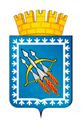 АДМИНИСТРАЦИЯ ГОРОДСКОГО ОКРУГА ЗАКРЫТОГОАДМИНИСТРАТИВНО-ТЕРРИТОРИАЛЬНОГО ОБРАЗОВАНИЯСВОБОДНЫЙ СВЕРДЛОВСКОЙ ОБЛАСТИП О С Т А Н О В Л Е Н И ЕАДМИНИСТРАЦИЯ ГОРОДСКОГО ОКРУГА ЗАКРЫТОГОАДМИНИСТРАТИВНО-ТЕРРИТОРИАЛЬНОГО ОБРАЗОВАНИЯСВОБОДНЫЙ СВЕРДЛОВСКОЙ ОБЛАСТИП О С Т А Н О В Л Е Н И ЕАДМИНИСТРАЦИЯ ГОРОДСКОГО ОКРУГА ЗАКРЫТОГОАДМИНИСТРАТИВНО-ТЕРРИТОРИАЛЬНОГО ОБРАЗОВАНИЯСВОБОДНЫЙ СВЕРДЛОВСКОЙ ОБЛАСТИП О С Т А Н О В Л Е Н И Е